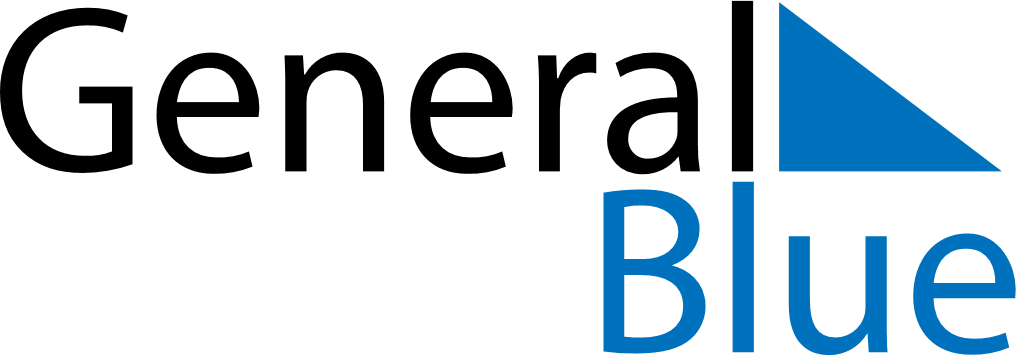 July 2022July 2022July 2022ArmeniaArmeniaSUNMONTUEWEDTHUFRISAT123456789Constitution Day10111213141516171819202122232425262728293031